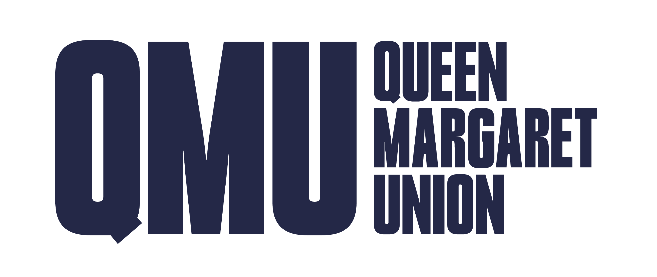 2022 SPRING Election Nomination FormPlease read all the attatched information before completing the form below.Name:							Student Number:Contact Number:					Membership Number:Email:Please indicate clearly which one position/constituency you wish to stand for by drawing a circle around it.President (1 seat - Sabbatical)
(12 months)Vice President Membership, Clubs & Societies (1 seat)
(12 months)Vice President Board of Management (1 seat)
(12 months)Campaigns & Charities Convenor (1 seat)(12 months)Events Convenor (1 seat) (12 months)Mental Health & Welfare Convenor (1 seat)(12 months)Publications Convenor (1 seat) (12 months)Social Convenor (1 seat)(12 months)Tech Convenor (1 seat)(12 months)Current Student Representative A (CSR) (3 seats)
(12 months)Current Student Representative B (CSR) (4 seats)
(6 months)First Year Current Student Representative A (CSR) (2 seat)
(12 months – Only open to students in their First Year of Matriculation at UofG)First Year Current Student Representative B (CSR) (2 seats)
(6 months – Only open to students in their First Year of Matriculation at UofG)Former Student Member (FSM) (2 seat)(12 months)Two members of the Queen Margaret Union must endorse your nomination by signing the below declaration and providing the information requested.Candidate PhotographsPlease email two colour photographs of yourself to marketing@qmunion.org.uk with the subject ‘Your Name - Photographs.’ These must be sent by the deadline for nominations.Campaign MaterialWe will provide you with A4 posters and B&W A5 flyers to promote your campaign. Flyers will be two sided, one side will have your candidate statement and the other will have a design of your choice.DON’T USE QMU BRANDING ON PRINTED OR ONLINE CAMPAIGN MATERIAL Please submit this design (it can be as simple as a picture of you with ‘VOTE X on 4th and 5th March) to president@qmunion.org.uk by 4pm on 25th February. If you don’t wish to have posters and flyers printed for you please let us know, however we will only accept posters and leaflets printed by us to be used for election campaign material. Below is the amount of posters and flyers we will print for each candidate running for each position: Each candidate will NOT be reimbursed for campaign material they have paid for. However, there is a limit dependent on which position you are running for. You can use this money to spend on campaigning, and it can be used for anything you wish - the more creative the better.  Please be sure to keep your receipts for anything you spend, these will need to be submitted before 4pm on Thursday 3rd March to president@qmunion.org.uk. Executive: £30Convenor: £20CSR & FSM: £10Candidate Statement - Why Do You Want to be a Representative?We would like a Candidate Statement of no more than 100 words introducing yourself and telling us a bit about you.Manifesto Your manifesto should outline your key policies and what you intend to campaign for should you be elected. It is a chance to discuss what you believe is right for the QMU and its members. Your Manifesto and Candidate Statement should be attached as a word document and emailed to marketing@qmunion.org.uk with the subject ‘Your Name – Election Material’ before 4pm on Friday 25th February. Corrections for spelling, grammar etc. will not be made on your behalf. Similarly, formatting of paragraphs etc. will not be made on your behalf. Your photos and ‘manifestos’ must be sent by the deadline for nominations.THIS FORM, MANIFESTOS, STATEMENTS, POSTER DESIGN AND PHOTOS MUST BE EMAILED TO MARKETING@QMUNION.ORG.UK BY 4PM ON FRIDAY 25TH FEBRUARY.ProposerI propose the above person for election to the position which has been indicated. I confirm that I am a member of the Queen Margaret Union and have not proposed or seconded more candidates for this position than there are seats available.Name:Membership Number:Student Number:Email:Contact Number:Signed:_________________________________SeconderI propose the above person for election to the position which has been indicated. I confirm that I am a member of the Queen Margaret Union and have not proposed or seconded more candidates for this position than there are seats available.Name:Membership Number:Student Number:Email:Contact Number:Signed:_________________________________Executive20 A4 posters200 A5 flyersConvenor15 A4 posters150 A5 flyersCurrent Student Representative10 A4 posters100 A5 flyersFormer Student Member10 A4 posters100 A5 flyersCandidate DeclarationIn signing this form I herby declare:That I have read those sections of the Constitution, Bye-Laws and Policy of the Queen Margaret Union relevant to this election and the position for which I am standing;That I am, and will continue to be for the term of my office, a registered student of the University of Glasgow and a member of the Queen Margaret Union at the time of this election, and I permit the Election Liaison Committee to confirm my student status with the Registry;That, should this situation change, I will inform the Election Liaison Committee within seven days and abide by the Student Assembly’s decision thereafter.Candidate Signature:                                                                         Date: